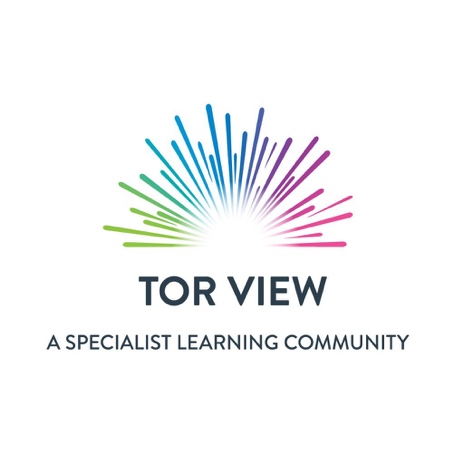  Long Term MappingMUSIC KS5Cycle 1Cycle 2Cycle 3(2022 – 2023)(2023 - 2024)(2024 – 2025)Autumn 1Musical ElementsNotation | Reading Music | ScalesTor View Radio | PodcastingAutumn 2Open Awards AccreditationExploring MusicOpen Awards AccreditationExploring MusicOpen Awards AccreditationExploring MusicSpring1Latin America | SambaAfrican DrummingMusic Production(Electronic Dance | House | Techno | Drum & Bass | Trance)Popular Music Through the AgesRock ‘n’ Roll | Blues | JazzSpring2Beatboxing | Using our Voice ExpressivelyMusic Production (Videography | Creating a Film Trailer | Creating a Soundtrack | Creating a Music Video)  Musicals | Orchestra | ConcertoSummer 1Drumming Using TechnologyMusic Production | Lyrical Writing (Grime | Hip Hop | Rap)Film Music | Soundtracks | Cartoons Summer 2Creating Music with Junk | Junk PercussionVideogame Soundtracks | Creating a VideogamePerformance WorkshopMEDIUM-TERM PLANNINGMEDIUM-TERM PLANNINGMEDIUM-TERM PLANNINGMEDIUM-TERM PLANNINGMEDIUM-TERM PLANNINGMEDIUM-TERM PLANNINGMEDIUM-TERM PLANNINGMEDIUM-TERM PLANNINGMEDIUM-TERM PLANNINGMEDIUM-TERM PLANNINGMEDIUM-TERM PLANNINGMEDIUM-TERM PLANNINGMEDIUM-TERM PLANNINGMEDIUM-TERM PLANNINGAspiration for LifeAspiration for LifeAspiration for LifeDifferentiated, aspirational targets dependent on pupil needs.Differentiated, aspirational targets dependent on pupil needs.Language for LifeLanguage for LifeExplicit teaching / exposure to new and know vocabularyExplicit teaching / exposure to new and know vocabularyExplicit teaching / exposure to new and know vocabularyLearning for LifeLearning for LifeOpportunities to develop cross curricular skills e.g. dramaOpportunities to develop cross curricular skills e.g. dramaKS5 MUSIC CYCLE TWO (2020 – 2021)INTENT: To instil in our students a love of music and a wide range of genres. To modernise the music curriculum to bring it in line with advancements in musical tastes, technology and potential future careers to provide creative, contemporary and engaging musical opportunities for our students. To provide musical performance opportunities that showcase the talents our outstanding students possess, promote Tor View in the wider community and develop confidence and self-esteem within our students.NOTATIONREADING MUSICSCALESNOTATIONREADING MUSICSCALESOPEN AWARDS ACCREDITATIONOPEN AWARDS ACCREDITATIONMUSIC PRODUCTIONELECTRONIC MUSICMUSIC PRODUCTIONELECTRONIC MUSICMUSIC PRODUCTIONELECTRONIC MUSICMUSIC PRODUCTIONVIDEOGRAPHY MUSIC PRODUCTIONVIDEOGRAPHY MUSIC PRODUCTION LYRICAL WRITINGMUSIC PRODUCTION LYRICAL WRITINGVIDEO GAMESOUNDTRACKSKS5 MUSIC CYCLE TWO (2020 – 2021)INTENT: To instil in our students a love of music and a wide range of genres. To modernise the music curriculum to bring it in line with advancements in musical tastes, technology and potential future careers to provide creative, contemporary and engaging musical opportunities for our students. To provide musical performance opportunities that showcase the talents our outstanding students possess, promote Tor View in the wider community and develop confidence and self-esteem within our students.AUTUMN 1AUTUMN 1AUTUMN 2AUTUMN 2SPRING 1SPRING 1SPRING 1SPRING 2SPRING 2SUMMER 1SUMMER 1SUMMER 2KS5 MUSIC CYCLE TWO (2020 – 2021)INTENT: To instil in our students a love of music and a wide range of genres. To modernise the music curriculum to bring it in line with advancements in musical tastes, technology and potential future careers to provide creative, contemporary and engaging musical opportunities for our students. To provide musical performance opportunities that showcase the talents our outstanding students possess, promote Tor View in the wider community and develop confidence and self-esteem within our students.SKILL FOCUS:GROUP PERFORMANCE |IMPROVISATION SKILL FOCUS:GROUP PERFORMANCE |IMPROVISATION SKILL FOCUS:ALL SKILL FOCUS:ALL SKILL FOCUS:COMPOSITION |INDIVIDUAL PERFORMANCESKILL FOCUS:COMPOSITION |INDIVIDUAL PERFORMANCESKILL FOCUS:COMPOSITION |INDIVIDUAL PERFORMANCESKILL FOCUS:APPRASIAL & EVALUATION SKILL FOCUS:APPRASIAL & EVALUATION SKILL FOCUS:COMPOSITION |GROUPPERFORMANCE SKILL FOCUS:COMPOSITION |GROUPPERFORMANCE SKILL FOCUS:LISTENING | CREATIVITY KS5 MUSIC CYCLE TWO (2020 – 2021)INTENT: To instil in our students a love of music and a wide range of genres. To modernise the music curriculum to bring it in line with advancements in musical tastes, technology and potential future careers to provide creative, contemporary and engaging musical opportunities for our students. To provide musical performance opportunities that showcase the talents our outstanding students possess, promote Tor View in the wider community and develop confidence and self-esteem within our students.ELEMENT FOCUS:RHYTHM | DYNAMICSELEMENT FOCUS:RHYTHM | DYNAMICSELEMENT FOCUS:ALLELEMENT FOCUS:ALLELEMENT FOCUS:TEXTUREELEMENT FOCUS:TEXTUREELEMENT FOCUS:TEXTUREELEMENT FOCUS:TIMBRE | TONEELEMENT FOCUS:TIMBRE | TONEELEMENT FOCUS:TEMPOELEMENT FOCUS:TEMPOELEMENT FOCUS:PITCHKS5 MUSIC CYCLE TWO (2020 – 2021)INTENT: To instil in our students a love of music and a wide range of genres. To modernise the music curriculum to bring it in line with advancements in musical tastes, technology and potential future careers to provide creative, contemporary and engaging musical opportunities for our students. To provide musical performance opportunities that showcase the talents our outstanding students possess, promote Tor View in the wider community and develop confidence and self-esteem within our students.SUGGESTED AREAS OF STUDY | SUGGESTED PIECES OF MUSICSUGGESTED AREAS OF STUDY | SUGGESTED PIECES OF MUSICSUGGESTED AREAS OF STUDY | SUGGESTED PIECES OF MUSICSUGGESTED AREAS OF STUDY | SUGGESTED PIECES OF MUSICSUGGESTED AREAS OF STUDY | SUGGESTED PIECES OF MUSICSUGGESTED AREAS OF STUDY | SUGGESTED PIECES OF MUSICSUGGESTED AREAS OF STUDY | SUGGESTED PIECES OF MUSICSUGGESTED AREAS OF STUDY | SUGGESTED PIECES OF MUSICSUGGESTED AREAS OF STUDY | SUGGESTED PIECES OF MUSICSUGGESTED AREAS OF STUDY | SUGGESTED PIECES OF MUSICSUGGESTED AREAS OF STUDY | SUGGESTED PIECES OF MUSICSUGGESTED AREAS OF STUDY | SUGGESTED PIECES OF MUSICKS5 MUSIC CYCLE TWO (2020 – 2021)INTENT: To instil in our students a love of music and a wide range of genres. To modernise the music curriculum to bring it in line with advancements in musical tastes, technology and potential future careers to provide creative, contemporary and engaging musical opportunities for our students. To provide musical performance opportunities that showcase the talents our outstanding students possess, promote Tor View in the wider community and develop confidence and self-esteem within our students.Crochets | Quavers | Rests | Minims | SemibrevesExplore notes & scales using boom whackers & xylophonesGroup performance of songs using boom whackers & xylophones, e.g. following colour coded scoresCompose beats using body percussion, e.g. crochet – clap, quaver – stompUse chalk outdoors and create beats using notation. Cultural Capital Opportunities:Exposure to a variety of traditional musical ideas/symbols and what they represent, e.g. crotchets and quaversExposure to a wide variety of new instruments.Crochets | Quavers | Rests | Minims | SemibrevesExplore notes & scales using boom whackers & xylophonesGroup performance of songs using boom whackers & xylophones, e.g. following colour coded scoresCompose beats using body percussion, e.g. crochet – clap, quaver – stompUse chalk outdoors and create beats using notation. Cultural Capital Opportunities:Exposure to a variety of traditional musical ideas/symbols and what they represent, e.g. crotchets and quaversExposure to a wide variety of new instruments.Focusing on key musical skills, techniques and abilities in order to work towards the Open Award for Exploring Music.Learning Outcomes:Be able to appreciate music. Be able to identify a musical instrument.Play a musical instrument with others.Be able to perform solo pieces on an instrument/voice.Be able to appraise solo performances.Assessment Criteria:Listen to music and state feelings the music evokes.Identify a musical instrument and its sound.Play a musical instrument in a group.Express feelings from playing in a group. Listen to music and express feelings about the piece and preferences.Sing or play a short solo piece.Show some technical control of the chosen instrument/voice.Show some sense of expression in performances.Identify the strengths and weaknesses of solo performances.Identify how to address weakness(es).Show an attempt to improve solo performances.Cultural Capital Opportunities:Exposure to a variety of new artists and genres.Developing research skills which can be used across the curriculum.Learn to play a new instrument of choice.Exposure to new instruments that students may not have seen / explored before.Working collaboratively with others and performing/presenting in front of others.Focusing on key musical skills, techniques and abilities in order to work towards the Open Award for Exploring Music.Learning Outcomes:Be able to appreciate music. Be able to identify a musical instrument.Play a musical instrument with others.Be able to perform solo pieces on an instrument/voice.Be able to appraise solo performances.Assessment Criteria:Listen to music and state feelings the music evokes.Identify a musical instrument and its sound.Play a musical instrument in a group.Express feelings from playing in a group. Listen to music and express feelings about the piece and preferences.Sing or play a short solo piece.Show some technical control of the chosen instrument/voice.Show some sense of expression in performances.Identify the strengths and weaknesses of solo performances.Identify how to address weakness(es).Show an attempt to improve solo performances.Cultural Capital Opportunities:Exposure to a variety of new artists and genres.Developing research skills which can be used across the curriculum.Learn to play a new instrument of choice.Exposure to new instruments that students may not have seen / explored before.Working collaboratively with others and performing/presenting in front of others.Electronic Music:Theory | History | Musical Elements | Emotions, e.g. how does the music make you feel?Suggested Music:Darude – SandstormSash – Encore un FoisUnderworld – Born SlippyFaithless – Insomnia General Levy – IncredibleLivin’ Joy – DreamerWildchild – Renegade MasterAvicii – Wake me UpSuggested Apps:Beat Pads MIDI KeyboardsLaunchpad SoftwareBeat Maker GoMusic Maker JamGarageband SkoogBeamzChrome Music LabSampulator Splice SoundsCultural Capital Opportunities:Exposure to a variety of new and modern genres, e.g. house, techno, trance etc – music students may not normally be exposed to.Exposure to a wide range of music technologies (see above), providing modern skills for future employment.Electronic Music:Theory | History | Musical Elements | Emotions, e.g. how does the music make you feel?Suggested Music:Darude – SandstormSash – Encore un FoisUnderworld – Born SlippyFaithless – Insomnia General Levy – IncredibleLivin’ Joy – DreamerWildchild – Renegade MasterAvicii – Wake me UpSuggested Apps:Beat Pads MIDI KeyboardsLaunchpad SoftwareBeat Maker GoMusic Maker JamGarageband SkoogBeamzChrome Music LabSampulator Splice SoundsCultural Capital Opportunities:Exposure to a variety of new and modern genres, e.g. house, techno, trance etc – music students may not normally be exposed to.Exposure to a wide range of music technologies (see above), providing modern skills for future employment.Film Soundtracks: Identifying famous film music | Matching music to a mood or emotion | Matching music to a character, e.g. Darth Vader theme = scary | Matching music to a particular genreSuggested Music:Jaws | James Bond | Darth Vader | Harry Potter | Indiana Jones | Mission Impossible | Good, Bad & Ugly | Exorcist | Psycho | Musicals | Frozen | High School Musical etc.Microsoft Publisher:Create an effective and attractive movie poster / advertisement (linked to iMovie project below)iMovie:Create a film trailer | Create a music video |  Understanding film genre | Matching appropriate soundtracks to differing film genres | Editing skills | Using titles | Making credits | Using effects & transitionsCultural Capital Opportunities:Exposure to a variety of different film genres. Exposure to new genres that students may not be aware of. Exposure to a wide range of new technologies, e.g. iMovie, filmmaking, publisher, editing (skills for the future). Exposure to classic music and film scores – matching music to the correct genre.Film Soundtracks: Identifying famous film music | Matching music to a mood or emotion | Matching music to a character, e.g. Darth Vader theme = scary | Matching music to a particular genreSuggested Music:Jaws | James Bond | Darth Vader | Harry Potter | Indiana Jones | Mission Impossible | Good, Bad & Ugly | Exorcist | Psycho | Musicals | Frozen | High School Musical etc.Microsoft Publisher:Create an effective and attractive movie poster / advertisement (linked to iMovie project below)iMovie:Create a film trailer | Create a music video |  Understanding film genre | Matching appropriate soundtracks to differing film genres | Editing skills | Using titles | Making credits | Using effects & transitionsCultural Capital Opportunities:Exposure to a variety of different film genres. Exposure to new genres that students may not be aware of. Exposure to a wide range of new technologies, e.g. iMovie, filmmaking, publisher, editing (skills for the future). Exposure to classic music and film scores – matching music to the correct genre.Film Soundtracks: Identifying famous film music | Matching music to a mood or emotion | Matching music to a character, e.g. Darth Vader theme = scary | Matching music to a particular genreSuggested Music:Jaws | James Bond | Darth Vader | Harry Potter | Indiana Jones | Mission Impossible | Good, Bad & Ugly | Exorcist | Psycho | Musicals | Frozen | High School Musical etc.Microsoft Publisher:Create an effective and attractive movie poster / advertisement (linked to iMovie project below)iMovie:Create a film trailer | Create a music video |  Understanding film genre | Matching appropriate soundtracks to differing film genres | Editing skills | Using titles | Making credits | Using effects & transitionsCultural Capital Opportunities:Exposure to a variety of different film genres. Exposure to new genres that students may not be aware of. Exposure to a wide range of new technologies, e.g. iMovie, filmmaking, publisher, editing (skills for the future). Exposure to classic music and film scores – matching music to the correct genre.Grime | Hip Hop | Rap:Theory | History | Musical Elements | Emotions, e.g. how does the music make you feel?Writing a Rap | Thinking about LyricsSuggested Music:Dre / Snoop Dogg – Still DREKanye West – Stronger Sugarhill Gang – Rapper’s DelightGrandmaster Flash – Message Run DMC – TrickyCoolio – Gangstas ParadiseVanilla ICE – Ice Ice BabyMC Hammer – Can’t Touch ThisSalt N Pepa – Push ItSuggested Apps:Launchpad SoftwareBeat Maker GoMusic Maker JamGarageband SkoogBeamzChrome Music LabSampulator Splice SoundCultural Capital Opportunities:Exposure to a variety of new and modern genres, e.g. Rap, grime, hip-hop – music students may not normally be exposed to.Exposure to a wide range of music technologies (see above), providing modern skills for future employment.Grime | Hip Hop | Rap:Theory | History | Musical Elements | Emotions, e.g. how does the music make you feel?Writing a Rap | Thinking about LyricsSuggested Music:Dre / Snoop Dogg – Still DREKanye West – Stronger Sugarhill Gang – Rapper’s DelightGrandmaster Flash – Message Run DMC – TrickyCoolio – Gangstas ParadiseVanilla ICE – Ice Ice BabyMC Hammer – Can’t Touch ThisSalt N Pepa – Push ItSuggested Apps:Launchpad SoftwareBeat Maker GoMusic Maker JamGarageband SkoogBeamzChrome Music LabSampulator Splice SoundCultural Capital Opportunities:Exposure to a variety of new and modern genres, e.g. Rap, grime, hip-hop – music students may not normally be exposed to.Exposure to a wide range of music technologies (see above), providing modern skills for future employment.Video Game Music:Why is it important | Where is it used in a game | Creating music for a specific character, e.g. hero / villain | Creating music to set the mood & atmosphere | Considering gaming genre | Creating music for different genres Create a piece of videogame music using keyboards / MIDI keyboardsSuggested Music:Super Mario BrothersLegend of Zelda PokémonSonic the Hedgehog Metroid PrimeSilent HillStreet Fighter Donkey Kong Shadow of the Beast TetrisCultural Capital Opportunities:Exposure to a variety of new videogames and videogame genres.Exposure to a wide range of new technologies,providing modern skills for future employment, e.g. videogame development.KS5 MUSIC CYCLE TWO (2020 – 2021)INTENT: To instil in our students a love of music and a wide range of genres. To modernise the music curriculum to bring it in line with advancements in musical tastes, technology and potential future careers to provide creative, contemporary and engaging musical opportunities for our students. To provide musical performance opportunities that showcase the talents our outstanding students possess, promote Tor View in the wider community and develop confidence and self-esteem within our students.KEY MUSICAL VOCABULARY KEY MUSICAL VOCABULARY KEY MUSICAL VOCABULARY KEY MUSICAL VOCABULARY KEY MUSICAL VOCABULARY KEY MUSICAL VOCABULARY KEY MUSICAL VOCABULARY KEY MUSICAL VOCABULARY KEY MUSICAL VOCABULARY KEY MUSICAL VOCABULARY KEY MUSICAL VOCABULARY KEY MUSICAL VOCABULARY KS5 MUSIC CYCLE TWO (2020 – 2021)INTENT: To instil in our students a love of music and a wide range of genres. To modernise the music curriculum to bring it in line with advancements in musical tastes, technology and potential future careers to provide creative, contemporary and engaging musical opportunities for our students. To provide musical performance opportunities that showcase the talents our outstanding students possess, promote Tor View in the wider community and develop confidence and self-esteem within our students.Notation, Musical Symbols, Chords, Crochets, Quavers, Rests, Minims, Semibreves, Note, Scale, Boom Whacker, Score, Beat, 4/4 Common Time Beat, Polyrhythm, Whole Note, Half Note.Notation, Musical Symbols, Chords, Crochets, Quavers, Rests, Minims, Semibreves, Note, Scale, Boom Whacker, Score, Beat, 4/4 Common Time Beat, Polyrhythm, Whole Note, Half Note.Appreciate, Identify, Musical Instrument, Perform, Solo Piece, Voice, Appraise, Feelings, Group Performance, Preferences, Technical Control, Expression, Strengths, Weaknesses, Improvement. Appreciate, Identify, Musical Instrument, Perform, Solo Piece, Voice, Appraise, Feelings, Group Performance, Preferences, Technical Control, Expression, Strengths, Weaknesses, Improvement. Steady Beat, Rhythm, Polyrhythm, App, Technology, Effects, Electronic, Looping, Mixing, Synthesising, Bass, Backing Track, Techno, Drum & Bass, House, EDM, Trance, SFX, FX.Steady Beat, Rhythm, Polyrhythm, App, Technology, Effects, Electronic, Looping, Mixing, Synthesising, Bass, Backing Track, Techno, Drum & Bass, House, EDM, Trance, SFX, FX.Leitmotif, Atmosphere, Mood, Storyboard, Soundtrack, Character, Genre, Musical Clichés, Sound Effects, Theme, Motif, Good & Evil, Villains, Heroes, Emotion, Trailer, Credits, Effects, Transition, Titles. Leitmotif, Atmosphere, Mood, Storyboard, Soundtrack, Character, Genre, Musical Clichés, Sound Effects, Theme, Motif, Good & Evil, Villains, Heroes, Emotion, Trailer, Credits, Effects, Transition, Titles. Leitmotif, Atmosphere, Mood, Storyboard, Soundtrack, Character, Genre, Musical Clichés, Sound Effects, Theme, Motif, Good & Evil, Villains, Heroes, Emotion, Trailer, Credits, Effects, Transition, Titles. Steady Beat, Rhythm, Polyrhythm, App, Technology, Effects, Electronic, Looping, Mixing, Synthesising, Bass, Backing Track, Grime, Hip Hop, Rap, SFX, FX.Steady Beat, Rhythm, Polyrhythm, App, Technology, Effects, Electronic, Looping, Mixing, Synthesising, Bass, Backing Track, Grime, Hip Hop, Rap, SFX, FX.Soundtrack, Sound Effects, Chiptunes, Synthesiser, Character Motif, Themes, Genre, Pitch, Tempo, Atmosphere, Mood, Good & Evil, Villains, Heroes, Emotion, Technology.KS5 MUSIC CYCLE TWO (2020 – 2021)INTENT: To instil in our students a love of music and a wide range of genres. To modernise the music curriculum to bring it in line with advancements in musical tastes, technology and potential future careers to provide creative, contemporary and engaging musical opportunities for our students. To provide musical performance opportunities that showcase the talents our outstanding students possess, promote Tor View in the wider community and develop confidence and self-esteem within our students.IMPLEMENTATION IMPLEMENTATION IMPLEMENTATION IMPLEMENTATION IMPLEMENTATION IMPLEMENTATION IMPLEMENTATION IMPLEMENTATION IMPLEMENTATION IMPLEMENTATION IMPLEMENTATION IMPLEMENTATION KS5 MUSIC CYCLE TWO (2020 – 2021)INTENT: To instil in our students a love of music and a wide range of genres. To modernise the music curriculum to bring it in line with advancements in musical tastes, technology and potential future careers to provide creative, contemporary and engaging musical opportunities for our students. To provide musical performance opportunities that showcase the talents our outstanding students possess, promote Tor View in the wider community and develop confidence and self-esteem within our students.Week 1: Crochets | QuaversWeek 2: Crochets | Quavers | RestWeek 3: Minims | SemibrevesWeek 4: Perform colour coded score using BWWeek 5 & 6: Group composition / performance using BWWeek 7: AssessmentWeek 1: Crochets | QuaversWeek 2: Crochets | Quavers | RestWeek 3: Minims | SemibrevesWeek 4: Perform colour coded score using BWWeek 5 & 6: Group composition / performance using BWWeek 7: AssessmentWeek 1-2: Identifying musical instruments. Appreciating different types of music. Week 3-4: Group performances.Week 5-6: Solo performances.Week 7: Appreciation & assessment.Week 1-2: Identifying musical instruments. Appreciating different types of music. Week 3-4: Group performances.Week 5-6: Solo performances.Week 7: Appreciation & assessment.Week 1: Theory | HistoryWeek 2: How does the music make you feel? Discussing emotionsWeek 3: Sensory raveWeek 4: Beat Maker GoWeek 5 & 6: Launchpad – Practice | Record | Perform | Use SFX like DJWeek 7: AssessmentWeek 1: Theory | HistoryWeek 2: How does the music make you feel? Discussing emotionsWeek 3: Sensory raveWeek 4: Beat Maker GoWeek 5 & 6: Launchpad – Practice | Record | Perform | Use SFX like DJWeek 7: AssessmentWeek 1: Listen & appraise | Introducing genre | Matching music to charactersWeek 2: Understanding how music can set a mood | Matching music to a genreWeek 3, 4 & 5: iMovie project in small groupsWeek 6: Publisher – create a movie posterWeek 7: AssessmentWeek 1: Listen & appraise | Introducing genre | Matching music to charactersWeek 2: Understanding how music can set a mood | Matching music to a genreWeek 3, 4 & 5: iMovie project in small groupsWeek 6: Publisher – create a movie posterWeek 7: AssessmentWeek 1: Listen & appraise | Introducing genre | Matching music to charactersWeek 2: Understanding how music can set a mood | Matching music to a genreWeek 3, 4 & 5: iMovie project in small groupsWeek 6: Publisher – create a movie posterWeek 7: AssessmentWeek 1: Theory | HistoryWeek 2: How does the music make you feel? Discussing emotionsWeek 3: Lyric writing | Designing a rap | Using rhymeWeek 4: Beat Maker GoWeek 5 & 6: Launchpad – Practice | Record | Perform | Perform rap with micWeek 7: AssessmentWeek 1: Theory | HistoryWeek 2: How does the music make you feel? Discussing emotionsWeek 3: Lyric writing | Designing a rap | Using rhymeWeek 4: Beat Maker GoWeek 5 & 6: Launchpad – Practice | Record | Perform | Perform rap with micWeek 7: AssessmentWeek 1: Videogame music quizWeek 2: Listen & appraise | Introducing genre | Matching music to charactersWeek 3: Understanding how music can set a mood | Matching music to a genreWeek 4: Create a piece of music on keyboards to match a certain genreWeek 5 & 6: Design a basic video gameWeek 7: Assessment